Appendix VI (Letter of Indemnity for Sea Waybill)Letter Heading of Consignee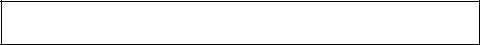 LETTER OF INDEMNITY FOR SEA WAYBILLTo: Yang Ming Marine Transport Corp.,					Date:and/or the offices/agents of the Carrierand/or the provider, owner, operator of the M.V.Vessel/Voyage:Sea Waybill number:Container number:We the undersigned, as the party named as consignee and the sole party entitled to take delivery of the subject cargo, hereby request you to release the corresponding import release order or delivery order to our specified personnel against this letter of Indemnity.Furthermore, this is to authorize the bearer of this letter to receive from you the corresponding import release order or delivery order, and hereby indemnify and hold you and your servants harmless in respect of any expenses, costs, liabilities, loss or damage which you or your servants may incur by reason of delivering cargo in accordance with these instructions.We understand that all rights and liabilities in respect of the said carriage shall be subject to this letter of Indemnity and the terms and conditions appearing on both sides of the said Sea Waybill.Yours faithfully,Company name with chops and signature